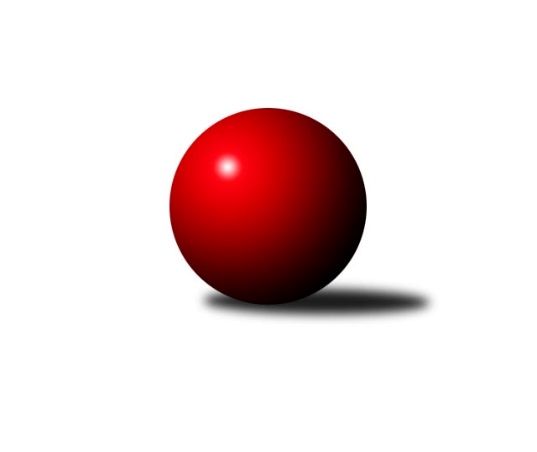 Č.21Ročník 2021/2022	28.3.2022Nejlepšího výkonu v tomto kole: 1761 dosáhlo družstvo: TJ Lokomotiva Liberec BKrajský přebor Libereckého kraje 2021/2022Výsledky 21. kolaSouhrnný přehled výsledků:TJ Doksy A	- SK Skalice B	6:0	1610:1521	7.5:0.5	24.3.TJ Spartak Chrastava	- TJ Bižuterie Jablonec n.N. A	4:2	1635:1633	4.0:4.0	24.3.TJ Lokomotiva Liberec B	- TJ Kuželky Česká Lípa C	6:0	1761:1534	7.0:1.0	24.3.TJ Doksy B	- TJ Kuželky Česká Lípa B	5:1	1512:1460	3.0:5.0	25.3.TJ Dynamo Liberec B	- TJ Bižuterie Jablonec n.N. B	5:1	1722:1549	6.0:2.0	25.3.SK Šluknov B	- SK Skalice C		dohrávka		30.3.Tabulka družstev:	1.	TJ Doksy A	20	19	1	0	104.0 : 16.0 	123.0 : 37.0 	 1716	39	2.	TJ Dynamo Liberec B	20	14	0	6	75.5 : 44.5 	93.0 : 67.0 	 1585	28	3.	TJ Kuželky Česká Lípa B	21	13	1	7	75.5 : 50.5 	95.5 : 72.5 	 1617	27	4.	SK Šluknov B	20	12	1	7	65.0 : 55.0 	83.5 : 76.5 	 1601	25	5.	TJ Bižuterie Jablonec n.N. A	21	11	2	8	66.5 : 59.5 	89.5 : 78.5 	 1646	24	6.	TJ Lokomotiva Liberec B	21	10	1	10	71.0 : 55.0 	101.0 : 67.0 	 1621	21	7.	SK Skalice B	21	9	1	11	61.0 : 65.0 	89.0 : 79.0 	 1559	19	8.	TJ Spartak Chrastava	21	9	1	11	54.0 : 72.0 	78.0 : 90.0 	 1582	19	9.	TJ Doksy B	21	7	1	13	44.0 : 82.0 	58.5 : 109.5 	 1512	15	10.	SK Skalice C	20	5	2	13	46.0 : 74.0 	63.0 : 97.0 	 1481	12	11.	TJ Bižuterie Jablonec n.N. B	21	5	2	14	45.0 : 81.0 	63.0 : 105.0 	 1513	12	12.	TJ Kuželky Česká Lípa C	21	3	1	17	36.5 : 89.5 	55.0 : 113.0 	 1523	7Podrobné výsledky kola:	 TJ Doksy A	1610	6:0	1521	SK Skalice B	Radek Kozák	 	 197 	 214 		411 	 2:0 	 378 	 	185 	 193		Petra Javorková	Jaroslava Vacková	 	 208 	 216 		424 	 2:0 	 398 	 	200 	 198		Ladislav Javorek st.	Jakub Šimon	 	 180 	 191 		371 	 2:0 	 350 	 	177 	 173		Miroslava Löffelmannová	Natálie Kozáková	 	 201 	 203 		404 	 1.5:0.5 	 395 	 	201 	 194		Petr Tregnerrozhodčí: Tereza KozákováNejlepší výkon utkání: 424 - Jaroslava Vacková	 TJ Spartak Chrastava	1635	4:2	1633	TJ Bižuterie Jablonec n.N. A	Danuše Husáková	 	 174 	 225 		399 	 1:1 	 372 	 	194 	 178		Jiří Tůma	Jana Vokounová	 	 216 	 199 		415 	 1:1 	 423 	 	209 	 214		Pavel Nežádal	Jaroslav Jeník	 	 194 	 206 		400 	 0:2 	 422 	 	215 	 207		Zdeněk Vokatý	Jaroslav Chlumský	 	 209 	 212 		421 	 2:0 	 416 	 	205 	 211		Miroslav Pastyříkrozhodčí: František VokounNejlepší výkon utkání: 423 - Pavel Nežádal	 TJ Lokomotiva Liberec B	1761	6:0	1534	TJ Kuželky Česká Lípa C	Luboš Dvořák	 	 238 	 247 		485 	 2:0 	 379 	 	195 	 184		Pavel Leger	Jana Kořínková	 	 219 	 206 		425 	 2:0 	 372 	 	173 	 199		Marie Kubánková	Bohumír Dušek	 	 224 	 210 		434 	 2:0 	 374 	 	173 	 201		Petr Dvořák	Anton Zajac	 	 209 	 208 		417 	 1:1 	 409 	 	194 	 215		Václav Žitnýrozhodčí: Bohumír DušekNejlepší výkon utkání: 485 - Luboš Dvořák	 TJ Doksy B	1512	5:1	1460	TJ Kuželky Česká Lípa B	Filip Doležal	 	 173 	 181 		354 	 0:2 	 388 	 	199 	 189		Jaroslav Košek	Václav Bláha st.	 	 203 	 186 		389 	 1:1 	 349 	 	159 	 190		Jiří Kraus	Michal Valeš	 	 199 	 175 		374 	 1:1 	 358 	 	180 	 178		Miloslav Pöra	Václav Bláha ml.	 	 180 	 215 		395 	 1:1 	 365 	 	184 	 181		Jiří Coubalrozhodčí: Marek KozákNejlepší výkon utkání: 395 - Václav Bláha ml.	 TJ Dynamo Liberec B	1722	5:1	1549	TJ Bižuterie Jablonec n.N. B	Ludvík Szabo	 	 224 	 227 		451 	 2:0 	 406 	 	215 	 191		Daniel Hokynář	Ladislav Wajsar ml.	 	 210 	 226 		436 	 2:0 	 361 	 	188 	 173		Robert Hokynář	Emília Císařovská	 	 187 	 196 		383 	 0:2 	 415 	 	210 	 205		Josef Kuna	Vojtěch Trojan	 	 219 	 233 		452 	 2:0 	 367 	 	174 	 193		Daniel Paterkorozhodčí:  Vedoucí družstevNejlepší výkon utkání: 452 - Vojtěch TrojanPořadí jednotlivců:	jméno hráče	družstvo	celkem	plné	dorážka	chyby	poměr kuž.	Maximum	1.	Jiří Klíma  st.	TJ Doksy A	465.56	307.8	157.8	2.1	6/9	(500)	2.	Jiří Kuric 	TJ Doksy A	442.24	293.6	148.7	3.4	7/9	(484)	3.	Zdeněk Vokatý 	TJ Bižuterie Jablonec n.N. A	440.71	297.5	143.2	5.0	9/9	(479)	4.	Vojtěch Trojan 	TJ Dynamo Liberec B	438.89	298.4	140.5	6.5	7/8	(518)	5.	Václav Paluska 	TJ Doksy A	438.18	296.6	141.6	4.6	8/9	(474)	6.	Dušan Knobloch 	SK Šluknov B	431.41	296.4	135.1	5.9	8/8	(458)	7.	Anton Zajac 	TJ Lokomotiva Liberec B	429.94	290.8	139.2	6.3	7/8	(480)	8.	Petr Tichý 	SK Šluknov B	429.67	295.2	134.4	5.8	6/8	(461)	9.	Bohumír Dušek 	TJ Lokomotiva Liberec B	424.16	292.1	132.1	7.2	8/8	(466)	10.	Josef Kuna 	TJ Bižuterie Jablonec n.N. B	424.10	295.5	128.6	6.7	9/9	(474)	11.	Jaroslav Košek 	TJ Kuželky Česká Lípa B	421.16	294.2	127.0	6.7	9/9	(468)	12.	Miroslav Pastyřík 	TJ Bižuterie Jablonec n.N. A	419.64	297.5	122.1	7.5	7/9	(460)	13.	Václav Žitný 	TJ Kuželky Česká Lípa C	419.10	294.3	124.8	9.3	9/9	(475)	14.	Ludvík Szabo 	TJ Dynamo Liberec B	418.02	294.5	123.5	7.8	7/8	(484)	15.	Jiří Coubal 	TJ Kuželky Česká Lípa B	417.91	290.9	127.0	8.4	8/9	(480)	16.	Petr Tregner 	SK Skalice B	411.51	288.5	123.0	8.5	8/9	(495)	17.	Jaroslava Vacková 	TJ Doksy A	410.53	288.4	122.1	8.8	6/9	(446)	18.	Ladislav Javorek  st.	SK Skalice B	410.43	288.5	122.0	10.0	9/9	(515)	19.	Jana Vokounová 	TJ Spartak Chrastava	409.94	288.8	121.1	10.5	8/8	(443)	20.	Dan Paszek 	TJ Kuželky Česká Lípa B	405.95	287.0	119.0	7.7	8/9	(501)	21.	Matouš Janda 	TJ Bižuterie Jablonec n.N. A	400.88	287.5	113.4	10.0	6/9	(441)	22.	Martin Foltyn 	SK Skalice C	397.29	280.7	116.6	10.9	8/8	(446)	23.	Jiří Tůma 	TJ Bižuterie Jablonec n.N. A	396.50	284.6	111.9	11.7	6/9	(455)	24.	Karel Mottl 	TJ Spartak Chrastava	396.11	281.7	114.4	10.2	8/8	(452)	25.	Jana Kořínková 	TJ Lokomotiva Liberec B	395.92	285.6	110.4	12.1	8/8	(451)	26.	Anita Morkusová 	SK Šluknov B	395.90	283.3	112.6	7.4	6/8	(427)	27.	Petr Dvořák 	TJ Kuželky Česká Lípa C	392.80	280.6	112.2	13.3	9/9	(421)	28.	Miloslav Pöra 	TJ Kuželky Česká Lípa B	384.56	276.4	108.1	12.2	9/9	(444)	29.	Jan Marušák 	SK Šluknov B	383.33	274.9	108.4	11.9	6/8	(443)	30.	Daniel Hokynář 	TJ Bižuterie Jablonec n.N. B	382.58	271.7	110.8	12.1	8/9	(419)	31.	Danuše Husáková 	TJ Spartak Chrastava	382.32	275.2	107.1	13.4	7/8	(437)	32.	Václav Bláha  st.	TJ Doksy B	381.38	275.1	106.3	11.8	6/9	(438)	33.	Petr Hňoupek 	SK Skalice C	379.16	269.9	109.2	12.2	7/8	(464)	34.	Jaroslav Jeník 	TJ Spartak Chrastava	376.54	265.5	111.0	12.0	7/8	(435)	35.	Marie Kubánková 	TJ Kuželky Česká Lípa C	372.98	266.6	106.3	12.5	7/9	(444)	36.	Emília Císařovská 	TJ Dynamo Liberec B	372.83	275.0	97.9	14.5	8/8	(418)	37.	Kamila Klímová 	TJ Doksy B	372.63	272.7	99.9	13.1	6/9	(411)	38.	Miroslava Löffelmannová 	SK Skalice B	366.81	269.9	96.9	15.6	9/9	(461)	39.	Robert Hokynář 	TJ Bižuterie Jablonec n.N. B	364.40	267.5	96.9	15.8	8/9	(393)	40.	Adam Patočka 	TJ Bižuterie Jablonec n.N. A	364.07	267.5	96.6	16.1	6/9	(411)	41.	Petra Javorková 	SK Skalice B	360.85	263.3	97.6	17.8	6/9	(468)	42.	Věra Navrátilová 	SK Šluknov B	358.96	265.7	93.3	16.6	7/8	(382)	43.	Libuše Lapešová 	TJ Kuželky Česká Lípa C	357.49	254.7	102.8	13.4	7/9	(390)	44.	Hana Vnoučková 	TJ Dynamo Liberec B	348.77	256.1	92.6	14.8	8/8	(415)	45.	Iva Kunová 	TJ Bižuterie Jablonec n.N. B	327.15	239.0	88.2	20.3	9/9	(406)	46.	Milan Hňoupek 	SK Skalice C	298.64	229.1	69.5	25.8	7/8	(363)		Martin Zeman 	SK Skalice C	479.00	327.0	152.0	3.0	1/8	(479)		Robert Křenek 	SK Skalice C	476.33	331.0	145.3	8.0	1/8	(500)		Jan Zeman 	TJ Bižuterie Jablonec n.N. A	459.00	304.5	154.5	2.0	2/9	(474)		Martin Ducke 	TJ Kuželky Česká Lípa B	446.50	293.0	153.5	5.0	1/9	(474)		Pavel Nežádal 	TJ Bižuterie Jablonec n.N. A	440.75	301.5	139.3	6.0	5/9	(491)		Eduard Kezer  st.	SK Skalice B	436.50	307.5	129.0	7.8	4/9	(499)		Ladislav Wajsar  ml.	TJ Dynamo Liberec B	427.44	293.1	134.3	6.6	4/8	(489)		Jaroslav Chlumský 	TJ Spartak Chrastava	427.40	295.6	131.9	7.1	4/8	(434)		Luboš Dvořák 	TJ Lokomotiva Liberec B	426.10	292.3	133.8	7.0	5/8	(485)		Natálie Kozáková 	TJ Doksy A	421.93	302.5	119.4	9.3	5/9	(446)		Jaroslava Kozáková 	SK Skalice B	421.50	307.3	114.2	15.2	1/9	(454)		Libor Křenek 	SK Skalice C	410.20	292.6	117.6	11.3	4/8	(505)		Radek Kozák 	TJ Doksy A	407.25	284.0	123.3	8.0	5/9	(431)		Petr Jeník 	TJ Kuželky Česká Lípa B	407.00	270.0	137.0	10.0	2/9	(418)		Daniel Paterko 	TJ Bižuterie Jablonec n.N. B	406.55	284.4	122.1	8.3	5/9	(449)		Petr Mádl 	TJ Doksy B	401.13	287.6	113.5	11.6	4/9	(456)		Jakub Šimon 	TJ Doksy A	400.75	283.4	117.4	7.6	4/9	(432)		Kateřina Stejskalová 	TJ Doksy B	399.43	288.6	110.8	10.4	5/9	(424)		Aleš Stach 	TJ Doksy B	398.00	276.9	121.1	9.8	5/9	(443)		Jiří Horník 	SK Skalice C	395.88	284.1	111.8	9.1	2/8	(417)		Karel Barcal 	SK Šluknov B	384.33	294.7	89.7	14.0	3/8	(397)		Jaromír Tomášek 	TJ Lokomotiva Liberec B	377.94	263.9	114.0	13.1	4/8	(400)		Filip Doležal 	TJ Doksy B	376.42	273.7	102.8	15.9	4/9	(420)		Pavel Leger 	TJ Kuželky Česká Lípa C	372.75	275.6	97.2	18.3	3/9	(398)		Ladislava Šmídová 	SK Skalice B	371.13	278.9	92.3	15.4	4/9	(434)		Jan Pašek 	TJ Lokomotiva Liberec B	363.96	262.6	101.4	13.8	4/8	(404)		Marek Kozák 	TJ Doksy B	363.25	267.2	96.1	14.4	3/9	(389)		Rostislav Doležal 	SK Skalice C	360.31	256.5	103.8	15.1	4/8	(421)		Jiří Kraus 	TJ Kuželky Česká Lípa B	356.33	261.3	95.0	15.3	3/9	(368)		Jitka Vlasáková 	SK Skalice C	355.75	256.3	99.5	16.4	4/8	(399)		Martina Chadrabová 	TJ Doksy B	350.19	259.3	90.9	17.3	4/9	(378)		Michal Valeš 	TJ Doksy B	341.33	248.4	92.9	17.1	3/9	(374)		Václav Bláha  ml.	TJ Doksy B	339.72	251.2	88.5	16.9	3/9	(395)		Michal Stejskal 	TJ Doksy B	339.50	242.3	97.3	17.3	2/9	(367)		Vladimír Procházka 	TJ Kuželky Česká Lípa C	335.00	259.5	75.5	26.0	2/9	(343)		Zdeněk Šalda 	TJ Kuželky Česká Lípa C	323.46	247.6	75.8	25.6	4/9	(387)Sportovně technické informace:Starty náhradníků:registrační číslo	jméno a příjmení 	datum startu 	družstvo	číslo startu
Hráči dopsaní na soupisku:registrační číslo	jméno a příjmení 	datum startu 	družstvo	Program dalšího kola:22. kolo30.3.2022	st	17:00	SK Šluknov B - SK Skalice C (dohrávka z 21. kola)	6.4.2022	st	17:00	TJ Kuželky Česká Lípa C - TJ Dynamo Liberec B	6.4.2022	st	17:00	TJ Kuželky Česká Lípa B - TJ Lokomotiva Liberec B	7.4.2022	čt	17:00	TJ Bižuterie Jablonec n.N. B - TJ Spartak Chrastava	7.4.2022	čt	17:00	TJ Bižuterie Jablonec n.N. A - SK Šluknov B	8.4.2022	pá	17:00	TJ Doksy A - TJ Dynamo Liberec B (dohrávka z 14. kola)	8.4.2022	pá	17:00	SK Skalice C - TJ Doksy A	Nejlepší šestka kola - absolutněNejlepší šestka kola - absolutněNejlepší šestka kola - absolutněNejlepší šestka kola - absolutněNejlepší šestka kola - dle průměru kuželenNejlepší šestka kola - dle průměru kuželenNejlepší šestka kola - dle průměru kuželenNejlepší šestka kola - dle průměru kuželenNejlepší šestka kola - dle průměru kuželenPočetJménoNázev týmuVýkonPočetJménoNázev týmuPrůměr (%)Výkon4xLuboš DvořákLok. Liberec B4853xLuboš DvořákLok. Liberec B117.2348511xVojtěch TrojanDyn. Liberec B4525xDušan KnoblochŠluknov B114.374397xLudvík SzaboDyn. Liberec B4512xJaroslava VackováDoksy A110.774243xDušan KnoblochŠluknov B43911xVojtěch TrojanDyn. Liberec B109.254525xLadislav Wajsar ml.Dyn. Liberec B4366xLudvík SzaboDyn. Liberec B109.014513xBohumír DušekLok. Liberec B4347xPavel NežádalJablonec A107.61423